РОССИЙСКАЯ ФЕДЕРАЦИЯКрасноярский крайЭвенкийский муниципальный районАДМИНИСТРАЦИЯпосёлка Тура648000, Красноярский край, Эвенкийский район, посёлок Тура, ул. Советская, 4, e-mail: adm.tura@bk.ru. тел.8 (39170) 31-481П О С Т А Н О В Л Е Н И Е	В целях обеспечения безопасности и охраны жизни людей на водных объектах, расположенных на территории Эвенкийского муниципального района, в соответствии со ст. 27 Водного кодекса Российской Федерации, Федеральным законом от 06.10.2003 № 131 «Об общих принципах организации местного самоуправления в Российской Федерации», Постановлением администрации Красноярского края от 21.04.2008 № 189-п «Об утверждении правил охраны жизни людей на водных объектах в Красноярском крае», ПОСТАНОВЛЯЮ:1.	Утвердить план мероприятий по охране здоровья и жизни людей на водных объектах и их участках в границах сельского поселения посёлок Тура Эвенкийского муниципального района Красноярского края в летний период 2022 года (Приложение № 1).2.	Утвердить состав оперативной группы на территории сельского поселения посёлок Тура Эвенкийского муниципального района Красноярского края (приложение № 2).3.	Контроль за исполнением настоящего Постановления возложить на заместителя Главы посёлка Тура – Ю.И. Садовина.4.	Настоящее Постановление вступает в силу со дня подписания, подлежит опубликованию в газете «Эвенкийская жизнь» и размещению в сети интернет на официальном сайте Администрации посёлка Тура (http://adm-tura.ru).Приложение № 1к Постановлению Администрации посёлка Тураот «29» июня 2022г. №160-пПлан мероприятий по охране здоровья и жизни людей на водных объектах и их участках в границах сельского поселения посёлок Тура Эвенкийского муниципального района Красноярского края в летний период 2022 годаПриложение № 2к Постановлению Администрации посёлка Тураот «29» июня 2022г. №160-пСостав оперативной группы на территории сельского поселения посёлок Тура Эвенкийского муниципального района Красноярского края«29» июня 2022г.п. Тура№ 160-пО мерах по обеспечению безопасности людей на водных объектах в границах сельского поселения посёлок Тура Эвенкийского муниципального района Красноярского края в летний период 2022 годаГлава посёлка ТураТ.А. Воробьева№ п/пНаименование мероприятийСрок исполненияОтветственный за исполнение12З4Рассмотрение на заседаниях комиссии по предупреждению и ликвидации ЧС и обеспечению пожарной безопасности на территории посёлка Тура вопросов состояния охраны жизни людей на водных объектахна заседания комиссии в летний период 2022 годаПредседатель КЧС и ПБОрганизация и подготовка памяток «Правила поведения мерам безопасности на водных объектах, расположенных в границах сельского поселения посёлок Тура Эвенкийского муниципального района Красноярского края»Июль - АвгустСпециалист Отдела благоустройства, безопасности и решения вопросов местного значения Ярмоченко В.А.Мониторинг наличия на не оборудованных водоемах предостерегающих знаков о запрете купания («Купание запрещено»)ПостоянноСпециалист Отдела благоустройства, безопасности и решения вопросов местного значения Ярмоченко В.А.Разработка информационных листовок, памяток:- о мерах безопасности на водоемах в период купального сезона;- что нужно знать купающемуся в озере, реке;- избежание судорог при купании, др.ПериодическиСтарший инспектор ФКУ «Центр ГИМС МЧС России по Красноярскому краю»Распространение листовок, памяток:- о мерах безопасности на водоемах в период купального сезона;- что нужно знать купающемуся в озере, реке;- избежание судорог при купании, др.Июль - АвгустСпециалист Отдела благоустройства, безопасности и решения вопросов местного значения Ярмоченко В.А.Организация патрулирования и осуществление контроля за соблюдением правопорядка и обеспечение безопасности населения в местах массового отдыха у водных объектовПостоянноОперативная группа№ пупНаименованием общественных объединений, организаций и учрежденийК-во человекАдминистрация посёлка Тура1ГУ «Управления по делам ГО и ЧС» Эвенкийского муниципального района1Отдела МВД России по Эвенкийскому району1ФКУ «Центр ГИМС МЧС России по Красноярскому краю»1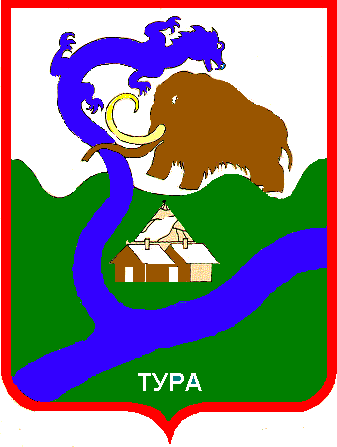 